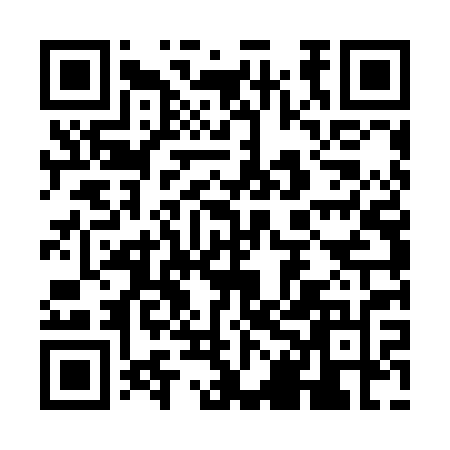 Ramadan times for Karad, HungaryMon 11 Mar 2024 - Wed 10 Apr 2024High Latitude Method: Midnight RulePrayer Calculation Method: Muslim World LeagueAsar Calculation Method: HanafiPrayer times provided by https://www.salahtimes.comDateDayFajrSuhurSunriseDhuhrAsrIftarMaghribIsha11Mon4:284:286:0911:593:595:495:497:2412Tue4:264:266:0711:584:005:515:517:2613Wed4:244:246:0511:584:015:525:527:2714Thu4:224:226:0311:584:025:535:537:2915Fri4:204:206:0111:574:035:555:557:3016Sat4:174:175:5911:574:045:565:567:3217Sun4:154:155:5711:574:065:585:587:3318Mon4:134:135:5511:574:075:595:597:3519Tue4:114:115:5311:564:086:006:007:3620Wed4:094:095:5111:564:096:026:027:3821Thu4:074:075:4911:564:106:036:037:3922Fri4:054:055:4711:554:116:046:047:4123Sat4:024:025:4511:554:126:066:067:4324Sun4:004:005:4311:554:136:076:077:4425Mon3:583:585:4111:544:146:096:097:4626Tue3:563:565:3911:544:156:106:107:4727Wed3:533:535:3711:544:166:116:117:4928Thu3:513:515:3511:544:176:136:137:5129Fri3:493:495:3311:534:186:146:147:5230Sat3:463:465:3111:534:196:156:157:5431Sun4:444:446:2912:535:207:177:178:561Mon4:424:426:2712:525:217:187:188:572Tue4:404:406:2512:525:227:207:208:593Wed4:374:376:2412:525:237:217:219:014Thu4:354:356:2212:515:247:227:229:035Fri4:334:336:2012:515:257:247:249:046Sat4:304:306:1812:515:267:257:259:067Sun4:284:286:1612:515:277:267:269:088Mon4:254:256:1412:505:287:287:289:109Tue4:234:236:1212:505:297:297:299:1110Wed4:214:216:1012:505:307:307:309:13